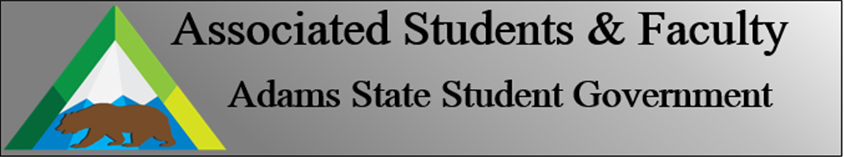 Adams State University Associated Students and Faculty LegislatureBill Number: ASF1920001Author: Chief Justice Maddie StouderSponsor: Chemistry, Computer, and Math Senator Hannah BoatrightEvent or Trip InformationWhat: Constitution ChangeWhy: To better provide for the needs of ASU and more specifically AS&FAuthor Contact Information: stoudermd@grizzlies.adams.edu Account Information: N/AAdditional Information: Implementing multiple changes to clarify membershipFirst: Article II, change of language and clarificationSection 1.  Membership shall consist of all faculty, administrators, and on-campus undergraduate students, along with any graduate students, ASU classified staff, adjunct faculty and part-time staff; who elect to pay AS&F dues.Section 7. AS&F Government vacancies will be filled according to the Bylaws.Section 8. AS&F shall have the power to provide compensation for its members as outlined in the Bylaws. Second: Article III, name change for clarificationArticle III. Structure and Executive BoardThird: Article IV updates to department names and addition of new Senator Seats and requirements Biology & GeosciencesChemistry, Computer Science, and MathematicsKinesiologyOutdoor Education and LeadershipOne (1) Transfer SenatorOne (1) Club Representative from each active, funded club; this does not include active AS&F Government Members who already fill a position. Section 1a. Senators representing an academic department must either have a major or minor within the department to hold the position.Section 1b. First Year Senators must be in their first or second semester in college.Section 1c. Non-Traditional Student Senators must be older than 25 years old and pursuing a degree.Section 1d. Senators from Graduate Studies must be in an on-campus program and must be paying AS&F dues.Section 1e. The Senator from the transfer seat must have at least 15 credits from a different institution.Section 2a. All Senators shall have attained a cumulative scholastic grade point average of not lower than 2.5 on a 4.0 scale at the time of election. If a grade point average falls below a 2.5 at any time during elections or while serving a term, the Senator will be removed from their position.Section 2b. All grade point averages will be checked by the Office of Student Services after the end of each semester. Section 3. Qualifications and Requirements for Active, Funded Club RepresentativesSection 3a. Any active member of a recognized club is eligible to be the AS&F Club Representative. All representatives shall have attained a cumulative scholastic grade point average of not lower than 2.0 on a 4.0 at the time of election. If a grade point average falls below a 2.0 at any time during elections or while serving a term, the Representative will be removed from their position.Section 3b. All grade point averages will be checked by the Office of Student Services after the end of each semester. Section 3c. Club Representatives shall be elected by the club members. The representative is to attend all AS&F Government meetings.   Section 4. Qualifications and Requirements for Executive Board MembersSection 4a. All Executive Board Members shall have attained a cumulative scholastic grade point average of not lower than 2.5 on a 4.0 scale at the time of election or appointment. If a grade point average falls below a 2.5 at any time during elections or while serving a term, the Executive Board Member will be removed from their position.Section 4b. All grade point averages will be checked by the Office of Student Services after the end of each semester. Section 5. MeetingsSection 5a. The AS&F Government shall meet twice a month.. Meetings shall be held on Mondays at 6pm at a designated location. All AS&F meetings shall be open to the public and must be announced via at least one of the following: the Academic Calendar, Adams State Portal, campus newspaper, campus radio station or Presence.Section 5b. Special meetings of the AS&F Government shall be held whenever called by the President of the AS&F Government. Also, when the President is presented a petition from a majority of the voting members of the AS&F Government, a special meeting must be called. Section 5c. A quorum is necessary at an AS&F Government meeting for voting on old business or new business items.  A quorum of any meeting of the AS&F Government shall be declared when a majority (50%+1) of the current Legislative Branch is present.Section 5d.  The AS&F Government shall be responsible for initiating and establishing any legislation that has been deemed necessary and proper under the AS&F Constitution, Adams State University Policy, and/or local, state and federal laws.  Section 5e.  All meetings of the AS&F Government shall be governed in accordance with Adams State University AS&F Government Governing Policies, except as otherwise provided in the AS&F Constitution.Section 5f.  AS&F Senators and Club Representatives may introduce new legislation by sponsoring a bill, which shall be presented at an AS&F Government meeting.Section 5g.  Unless provided for in the Constitution of the AS&F, majority vote of the members voting is sufficient for the adoption of any motion, resolution, or appointment. Section 6. In budgetary matters a quorum may be declared when a two-thirds (2/3) of the voting Legislative members are present.Section 6a. A two-thirds (2/3) vote is required to approve all budgetary matters.Section 6b. In any voting item, a senator or Club Representative may abstain, or vote yea or nay. The end result of the vote shall be the yeas against the nays, with abstentions excluded from the total votes. Section 6c. A majority vote (50%+1) will be necessary for all other business unless otherwise stated in the constitution or bylaws.Section 7.  If the bill is passed, it shall than be submitted to the AS&F President for approval. Section 7a. If the bill is approved by the AS&F President, it shall become law.  If it is vetoed by the AS&F President, it shall not become law.  The AS&F President must veto immediately.Section 7b. The AS&F Legislative Branch may then override a Presidential veto with a two-thirds vote of Senate members during the same meeting.  If a veto is overridden and passed by the AS&F Senate with a two-thirds vote, it shall become law. Fourth, Article V. changes for clarification and new dutiesSection 1.  The Judicial Branch shall consist of the AS&F Court.  The appointed membership of the AS&F Court shall be One (1) Chief Justice who shall be appointed by the President. The Chief Justice shall consider previous AS&F experience in making this appointment. Up to three (3) Justices will be appointed by the Chief Justice. Section 2.  Qualifications for Justices: All Justices shall have attained a cumulative scholastic grade point average of not lower than 2.0 on a 4.0 scale at the time of their appointment. If a grade point average falls below a 2.0 at any time during elections or while serving a term, the Justice will be removed from their position.Section 2b. All grade point averages will be checked by the Office of Student Services after the end of each semester. Section 2a.  Justices shall not occupy any other position on AS&F Government, and shall be nonbiased in all their decisions.Section 5a.  In the event that a Justice is unable to fulfill the requirements of office, the Vacancy shall be filled by appointment by the Chief Justice.Section 6.  Removal:  A Justice may be removed by a 2/3 vote of the AS&F Senate.  If a Justice is removed, the position shall be filled by the Chief Justice.Fifth, Article VI, updates to language and changes to procedureSection 2. Proposed amendments to this Constitution will not be effective until adopted by a two-thirds (2/3) vote of the AS&F Senate. This vote shall occur after: The publication of the proposed amendment(s) in any official AS&F platform (posters, AS&F blog, CoRE social media, etc.).The proposed changes will be presented on in the form of a bill at the AS&F meeting prior to the meeting that the vote shall occur.A forum that is open to campus is held between the meeting where bill was presented and the meeting in which the vote shall occur.Sixth, Article VII, updates to clarify expectationsSection 2. The full ballot and any background material necessary must be published via two (2) media sources for two (2) consecutive weeks prior to consideration by the legislative body. Seventh, Article VIII, updates to clarify expectationsSection 1. The AS&F Government shall have the authority to create necessary Bylaws. Bylaws must be approved by two-thirds (2/3) vote of AS&F and not be in conflict with any section of this Constitution.I, Mariah McDermott present this bill for consideration of and approval by the Associated Students and Faculty Senate, this 23nd day of August, 2019.Implementation: Upon approval, be it enacted that:The proposed bill become adopted in favor of recognition by the AS&F Senate, and that:The bylaw change of quarterly distribution will immediately be taken into effect.VOTE: Yeas_____ Nays______ Abs_______Complete applicable sections:ADOPTED at ______________ meeting of the AS&F Senate on ___________.BILL did not pass at ______________ meeting of the AS&F Senate on ________.BILL will be reconsidered on ___________________.Approved/Disapproved by AS&F President_______________________________